     JÍDELNÍČEK                                          Týden od 7.2.-11.2.2022                                                         AlergenyPondělí:              Přesnídávka                Chléb, tuňáková pomazánka, zelenina, voda, čaj                                          1,3,7	Oběd                           Kulajda, čaj, voda s pomerančem, ovoce (O)			          Fazoloý guláš, chléb                                                                                       1,3,7	Svačinka                     Medová kolečka s mlékem, čaj,voda, ovoce                                                  1,3,7                                    Úterý: 	Přesnídávka                Toustík, ovocný talíř, kakao,čaj                                                                    1,3,7	Oběd                           Vločková polévka, čaj, voda s citrónem                                                  Kuřecí stehno pečené na hrášku, bramborová kaše                                        1,3,7,9            Svačinka                       Sýrovo-mrkvové tyčinky, čaj,džus,zelenina                                                 1,3,7Středa:	Přesnídávka	         Chléb, čočková pomazánka, zelenina, čaj, voda                                              1,3,7             Oběd                           Fazolová bílá polévka, čaj, džus                                                 Špagety s boloňskou omáčkou                                                                         1,3,7	Svačina		          Bábovka, ovoce, čaj, kakao                                                                               1,3,7Čtvrtek: 	Přesnídávka	         Chléb, míchaná vejce, čaj, voda, zelenina                                                       1,3,7             Oběd		         Špenátová polévka s krutony, čaj, džus                                               Vepřová krkovice zapékaná se sýrem, bulgur                                                   1,3,7            Svačina                       Vícezrnný rohlík, pomazánkové máslo, ovoce, čaj, mléko                              1,3,7Pátek:                                            	Přesnídávka               Chléb,cizrnová pomazánka, voda s citrónem, voda, zelenina                         1,3,7             Oběd		         Selská  polévka, voda, čaj                                                Kuřecí maso po italsku těstoviny                                                                     1,3,7	Svačina		         Kefírové mléko, rohlík, čaj, voda, ovoce                                                         1,3,7               Pitný režim zajištěn po celou dobu provozuOvoce nebo zelenina je podávána k jídlu každý den.Čísla u pokrmů označují druh alergenu. Seznam alergenu je vyvěšen vedle jídelníčku.	(O) – ovoce jen pro dospělé                                                                  DOBROU CHUŤ!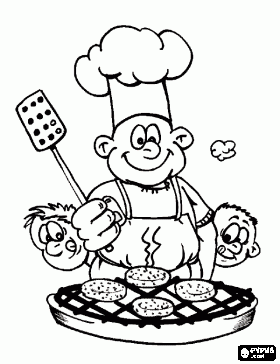   Monika Filáková                                                                                                                Hana Tkadlecová:                  (provozní)										   (kuchařka)